REVISTA MEDICA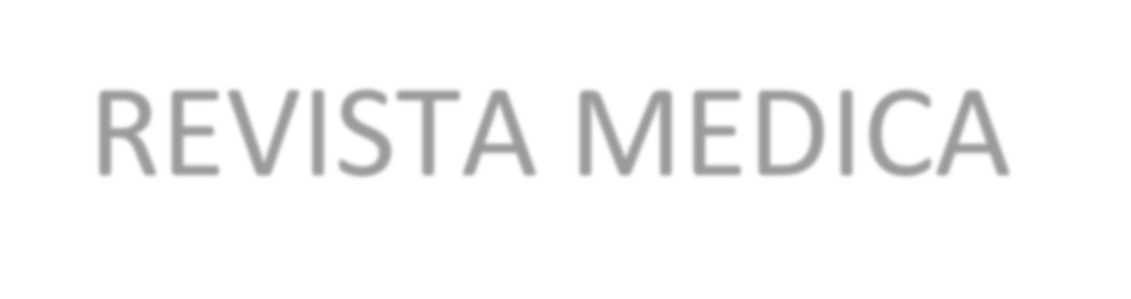 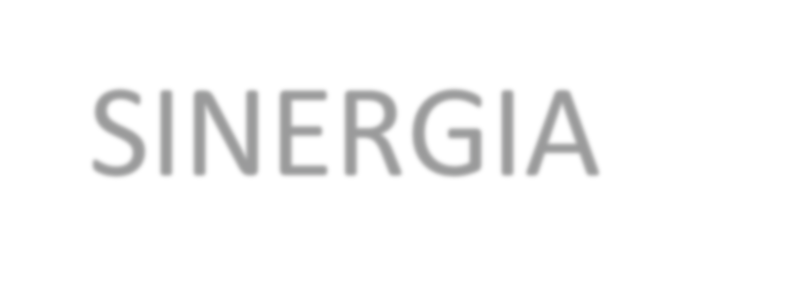 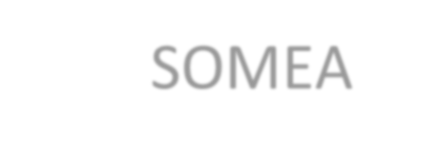 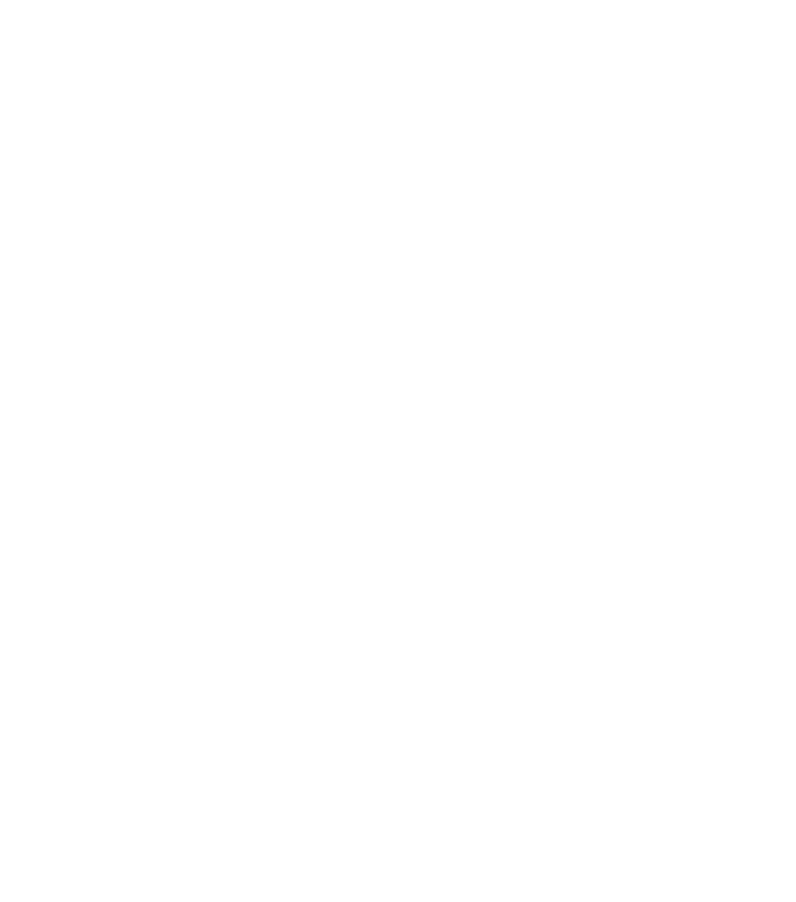 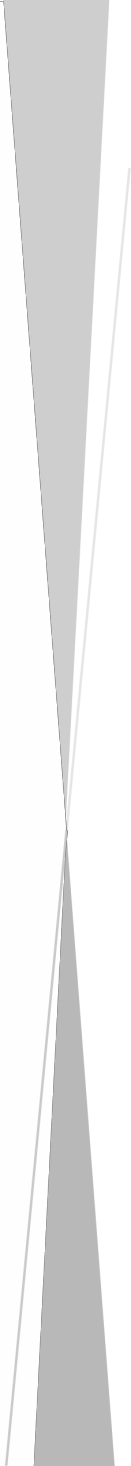 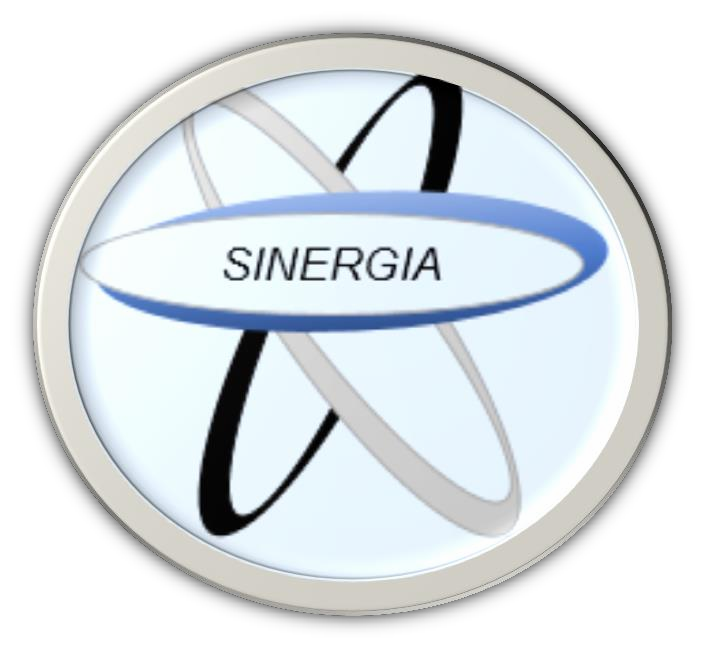 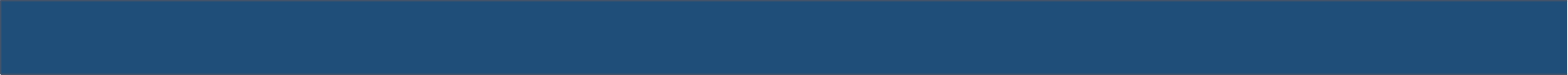 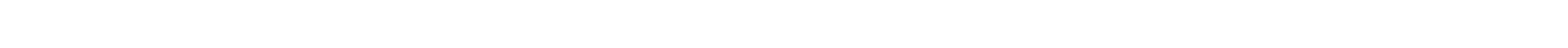 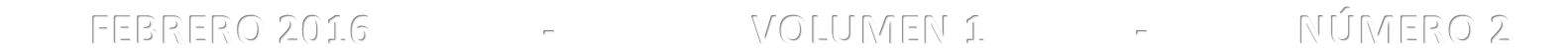 SINERGIAPublicación Medica Mensual	ISSN: 2215-4523ARTICULOSSOMEA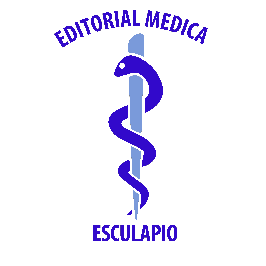 SOCIEDAD DE MEDICOS DE AMERICAFEBRERO 2016	-	VOLUMEN 1	-	NÚMERO 2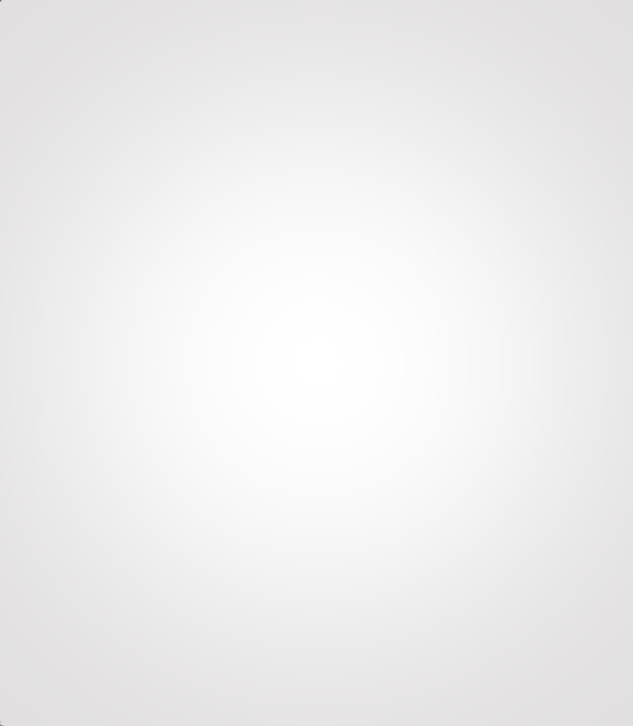 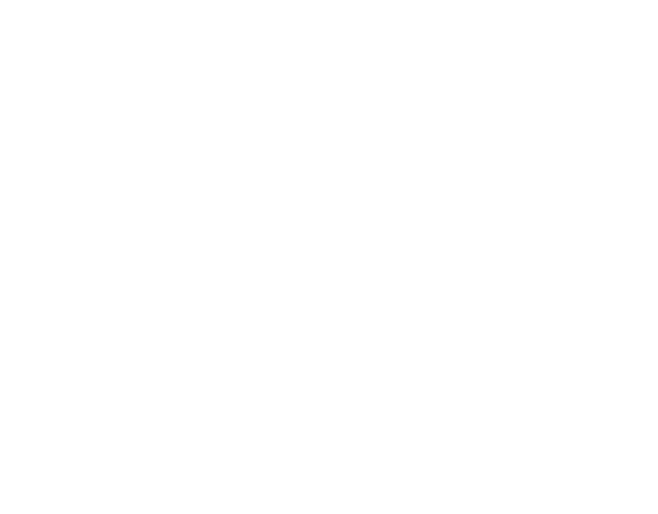 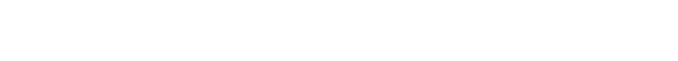 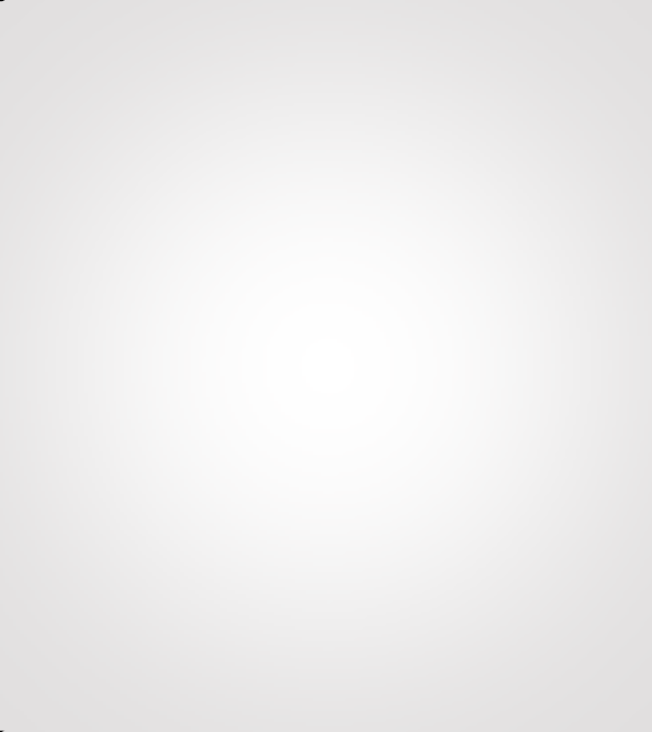 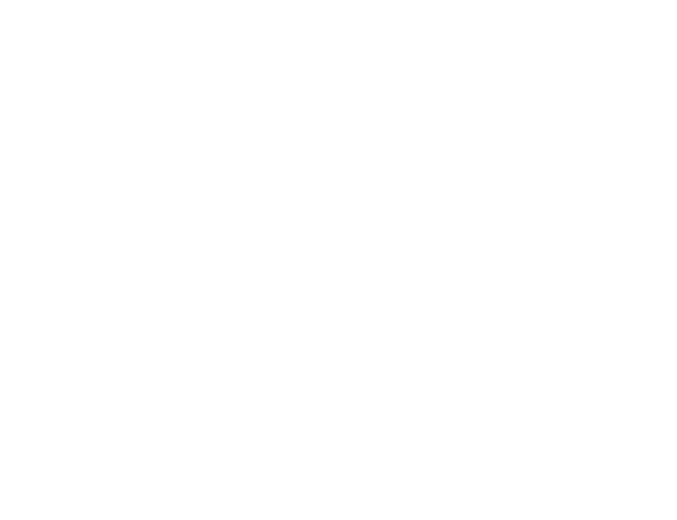 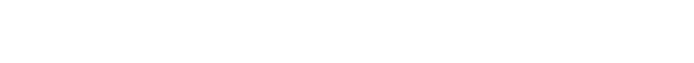 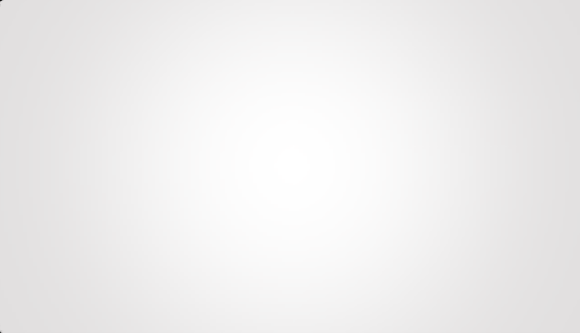 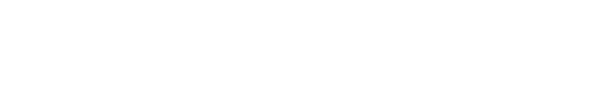 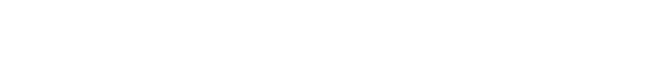 Nota: Las opiniones emitidas en artículos científicos, literarios, revisiones bibliográficas, son de responsabilidad exclusiva de sus autores. Está totalmente prohibida su reproducción de REVISTA MEDICA SINERGIA sin previa autorización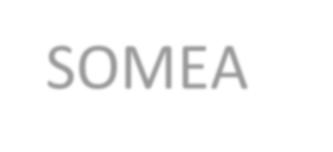 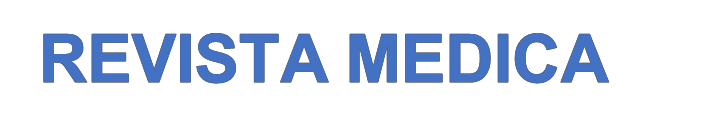 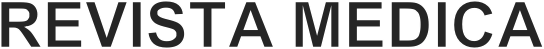 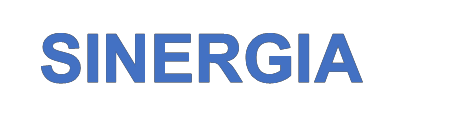 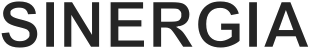 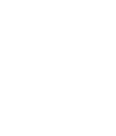 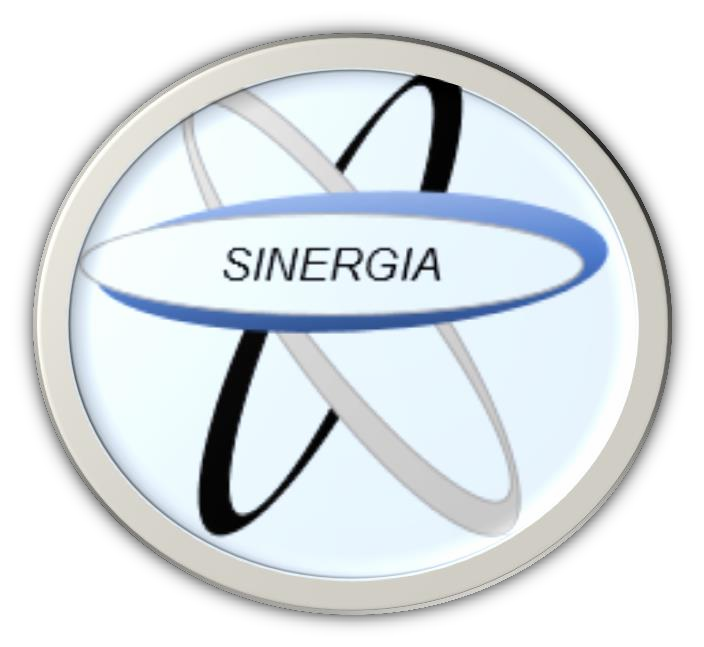 Publicación MensualFecha de publicación: FEBRERO 2016 Volumen:1	–	Numero:2Nombre de editorial: Editorial Esculapio Lugar de edición: 50 metros norte de UCIMED,Sabana Sur, San José-Costa Rica Teléfono: 22903682E-mail: revistamedicasinergia@gmail.comAUTORES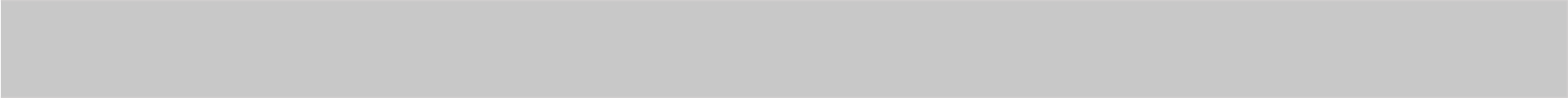 Juan Carlos Sánchez AriasMédico General. Clínica privada Dr. Juan Carlos Sánchez. Limón-Costa RicaMargarita Malpartida AmpudiaMédico General. Universidad de Iberoamérica. San José – Costa RicaRicardo Sánchez GaitánMédico General. Caja Costarricense Seguro Social área Cariari .San José- Costa RicaJuan Carlos Sánchez GaitánMédico General. Caja Costarricense Seguro Social área Cariari .San José- Costa RicaNota: Las opiniones emitidas en artículos científicos, literarios, revisiones bibliográficas, son de responsabilidad exclusiva de sus autores. Está totalmente prohibida su reproducción de REVISTA MEDICA SINRGIA sin previa autorizaciónRevista Médica Sinergia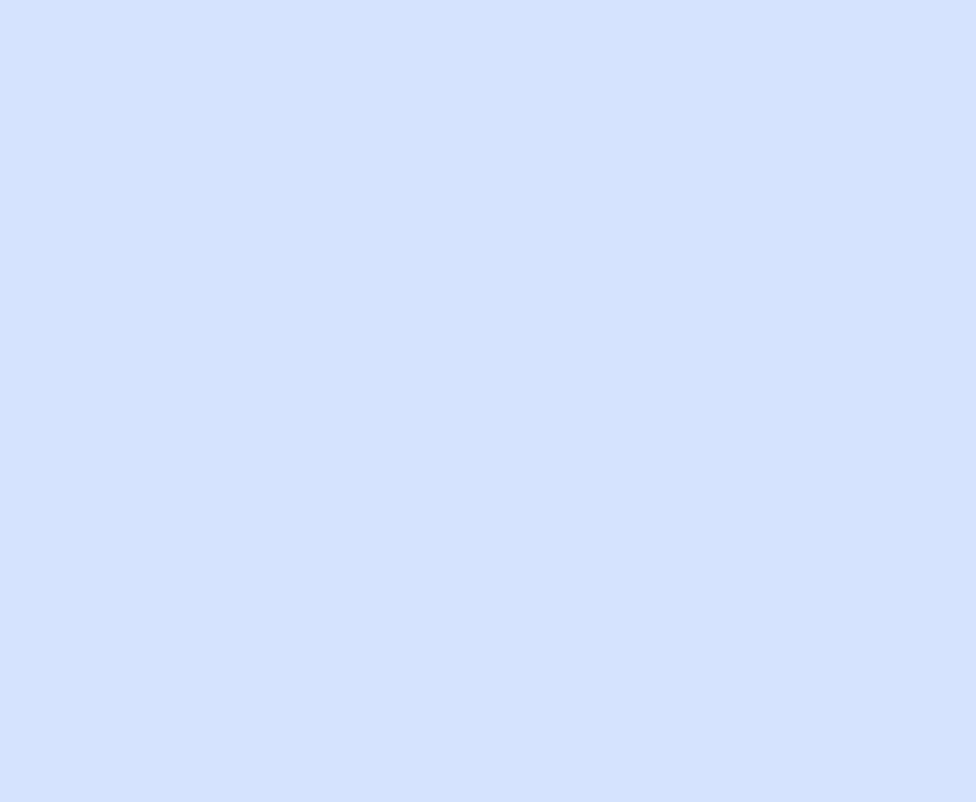 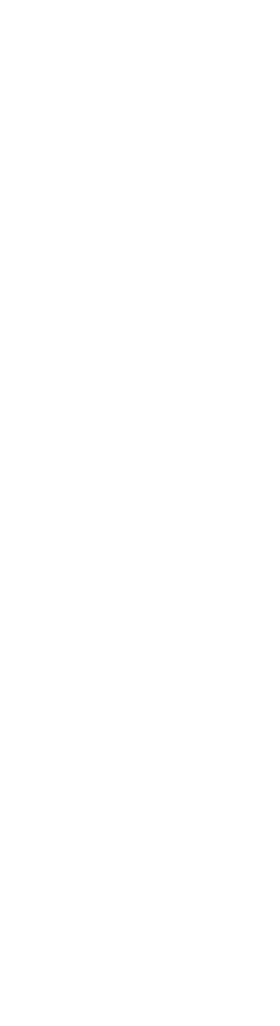 ISSN 2215-4523Vol.1 Num:2 Febrero 2016 pp: 3 - 5Médico General. Clínica privada del Dr. Juan Carlos SánchezSan José- Costa Rica Correo: drjcsa@racsa.comINTRODUCCIONINFECCIÓN TRACTO URINARIO EN EL EMBARAZO(URINARY TRACT INFECTIONS IN PREGNANCY)*Juan Carlos Sánchez AriasRESUMENLas formas de presentación de la infección del tracto urinario son: bacteriuria asintomática, cistitis, pielonefritis e infecciones a repetición. En el diagnóstico se utilizará el examen general de orina y urocultivo. Toda embarazada asintomática deberá ser tratada. El antibiótico de elección se escogerá de acuerdo a su seguridad para el feto y la madre.DESCRIPTORESTracto urinario, examen general de orina, urocultivo, nitrofurantoína.SUMMARYPresentation forms of urinary tract infection are asymptomatic bacteriuria, cystitis, pyelonephritis and recurrent infections. In diagnosing the urinalysis and urine culture were used. All asymptomatic pregnant should be treated. The antibiotic of choice will be chosen according to their safety for the fetus and the mother.KEYWORDSUrinary tract infections, urinalysis, urine culture, nitrofurantoin.Del 2-9% de las embarazadas en el primer trimestre presentaráEn el control prenatal, es una patología que aparece con frecuencia en la mujer embarazada, teniendo diversas formas de presentación en las que se nombran: bacteriuria	asintomática,	cistitis, pielonefritis e infecciones a repetición.BACTERIURIA ASINTOMÁTICADefiniciónDos urocultivo positivos con una diferencia de 24 horas y con un recuento ≥ 105 ufc/ml de la misma sepa, en ausencia de síntomas clínicos.Riesgobacteriuria asintomática (BA).Un 20-40% de la bacteriuria asintomática	no	tratadas evolucionan a pielonefritisDel 60-70% de las pielonefritis en el embarazo presenta bacteriuria asintomática previamente.CISTITIS EN EL EMBARAZODefiniciónEs una infección bacteriana de la vejiga o las vías urinarias inferioresCuadro clínicoClínica miccional: disuria, polaquiuria, tenesmo vesical, dolor retro o supra púbico y en la uretra durante o después de laINFECCION TRACTO URINARIO EN EL EMBARAZO – Juan Carlos Sánchez AriasTratamiento de Bacteriuria asintomáticaTABLA 1: Tratamiento de la bacteriuria asintomática.micción. La orina suele ser de aspecto turbio (presencia de leucocitos) y con poso purulento (leucocitos en gran cantidad o piuria). En las fases agudas puede presentar hematuria macroscópicaDiagnósticoSe basa con el cuadro clínico mencionado anteriormente más una prueba complementaria Sedimento urinario con leucocituria (>10 leucocitos/ml en cámara o> 3-5 leucocitos/campo de 40 aumentos).Urocultivo con > 1.000 ufc/ml, confirma el diagnóstico.TratamientoPIELONEFRITIS AGUDA EN EL EMBARAZODefiniciónEs una infección de las vías urinarias altas y del parénquima renal de uno o ambos riñones. Por lo general se presenta en el segundo y tercer trimestre del embarazo como una complicación de una bacteriuria asintomática no diagnosticada o mal tratada.Cuadro clínicoUn cuadro de fiebre >38 °C, dolor en flanco, náuseas/vómitos y sensibilidad en ángulo costo vertebral con o sin síndrome miccional, sugiere la presencia de pielonefritis aguda.DiagnosticoEl diagnóstico es fundamentalmente clínico y se confirma con un urocultivo con >ufc/ml en orina. El 80% son causadas por Escherichia coli. En el sedimento encontraremos leucocituria y pueden aparecer también cilindros leucocitarios, proteinuria y hematíesTratamientoDebe de ser hospitalario y con antibióticos intravenosos.La beta lactámicos por vía parenteral son los antibióticos preferidos, entre ellos se dispone cefazolina IV, ceftriaxona IM (con eficacia similar a la asociación de ampicilina y gentamicina)INFECCION TRACTO URINARIO EN EL EMBARAZO – Juan Carlos Sánchez AriasINFECCIÓN DEL TRACTO URINARIO A REPETICIÓN.Finalizado un tratamiento por una ITU, se debe confirmar la curación con otro urocultivo a la semana después ydependiendo del resultado así será la conducta a seguir. Además, toda gestante luego de una ITU deberá realizarse un urocultivo mensual hasta finalizar el embarazo.ESQUEMA 11-1: Infección del tracto urinario a repetición de acuerdo al urocultivo (Hooton & Gupta, 2014)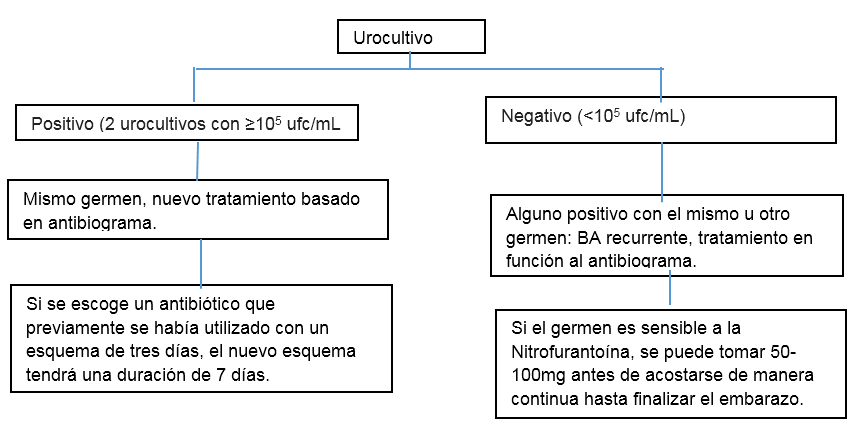 Recepción: 25 Diciembre de 2015	Aprobación:19 Enero de 2016BIBLIOGRAFÍAAEU, A. E. (2007). http://www.aeu.es. Retrieved Enero 7, 2015, fromhttp://www.aeu.es/UserFiles/Guia28%281%29.pdfEAU,	E.	A.	(2014,	April).	http://www.uroweb.org/.	Retrieved	Enero	7,	2015,	from http://www.uroweb.org/gls/pockets/english/PCUrological%20Infections_LR.pdfEchevarria Zarate, J., Sarmiento Aguilar, E., & Osores Plenge, F. (2006, Abril). http://www.scielo.org.pe/.	Retrieved	Enero	7,	2015,	from http://www.scielo.org.pe/scielo.php?pid=S1728-59172006000100006&script=sci_arttextHooton, T., & Gupta, k. (2014, Abril). http://www.uptodate.com/. Retrieved Enero 10, 2015, from http://www.uptodate.com/contents/urinary-tract-infections-and-asymptomatic-bacteriuria-in- pregnancyMedlinePlus. (2012, Octubre). http://www.nlm.nih.gov/. Retrieved Enero 10, 2015, from http://www.nlm.nih.gov/medlineplus/spanish/ency/article/000526.htmSEGO, S. E. (2012, Septiembre 12). www.elsevier.es. Retrieved Enero 7, 2015, from http://www.elsevier.es/eop/S0304-5013%2813%2900191-X.pdfSIGN,	S.	I.	(2012,	Julio).	http://www.sign.ac.uk/.	Retrieved	Enero	7,	2015,	from http://www.sign.ac.uk/pdf/sign88.pdfRevista Médica Sinergia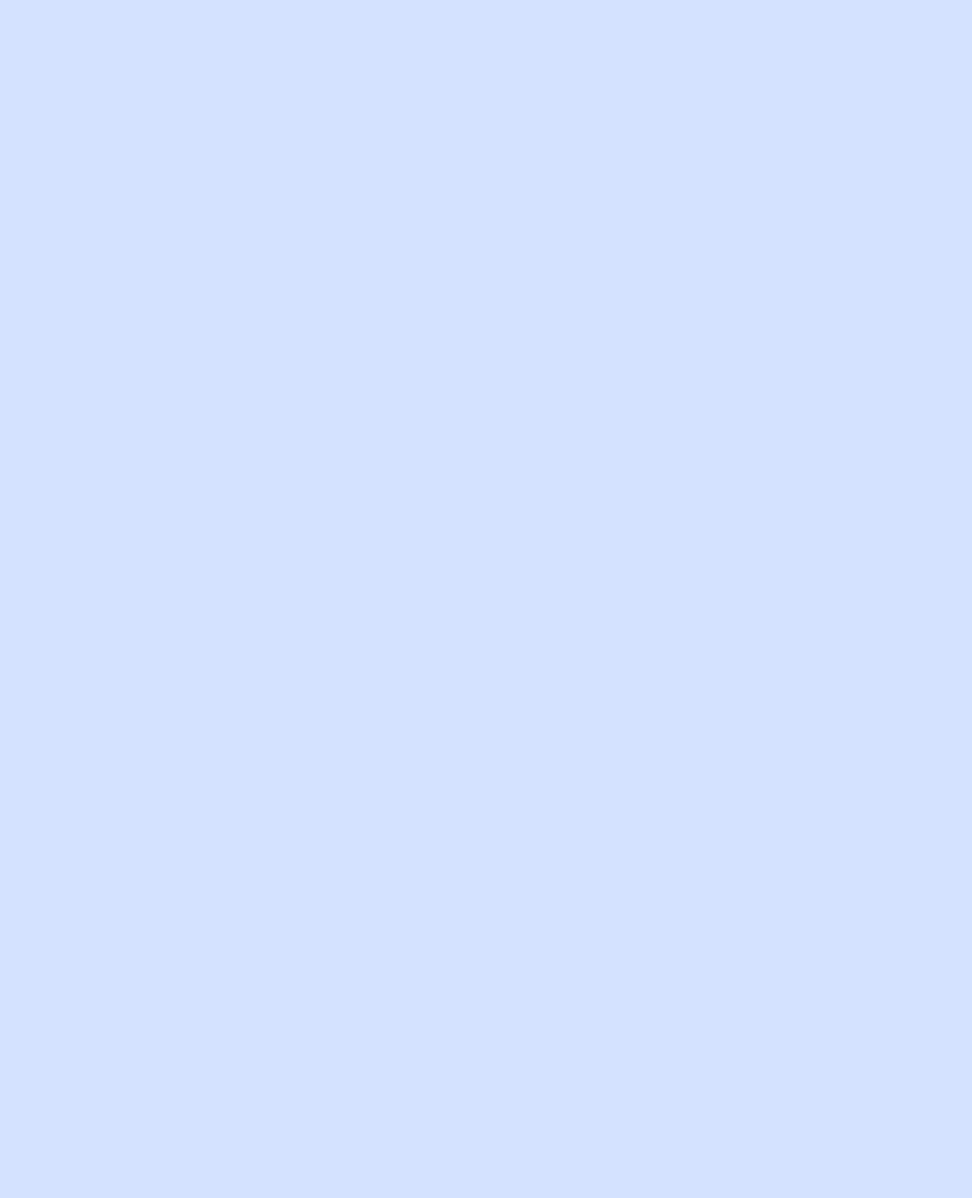 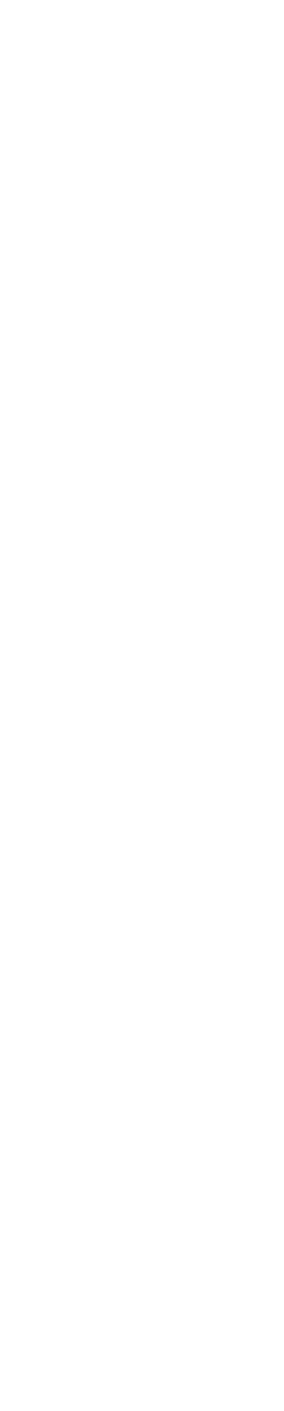 ISSN 2215-4523Vol.1 Num:2 Febrero 2016 pp: 6 - 9*Médico General. Universidad de Iberoamérica (UNIBE). San José – Costa RicaSINDROME DE OVARIO POLIQUISTICO(POLYCYSTIC OVARY SYNDROME)*Margarita Malpartida AmpudiaRESUMENEsta enfermedad afecta a 6 -10% de edad reproductiva mujeres.Se dice que es un síndrome porque es un conjunto de signos y síntomas en los que un solo test no realiza el diagnostico, por lo que para su diagnóstico es necesario excluir otras patologías que causen trastornos del ciclo menstrual y exceso de andrógenos, y cumplir al menor dos de los siguientes criterios:Oligo/anovulaciónHiperandrogenismo clínico y/o bioquímicoOvarios poliquisticos por ecografíaEl tratamiento debe de ser integral e individualizadaDESCRIPTORESAnovulación, gestación, ciclo menstrual, andrógenos, androgenismo, ovario poliquísticoSUMMARYThis disease affects 6 -10% of women of reproductive age.It is a syndrome because it is a set of signs and symptoms, in this disease a single test does not make the diagnosis to make a diagnosis is necessary to exclude other diseases that cause menstrual cycle disorders and androgen excess, and have at least two of the following criteria:Oligo / anovulationClinical and / or biochemical hyperandrogenism.Polycystic ovaries by ultrasound.Treatment should be complete and individualKEYWORDSAnovulation, pregnancy, menstrual cycle, androgens, androgyny, polycystic ovaryINTRODUCIONEl síndrome de ovario poliquístico es una endocrinopatía común que afecta a 6 -10% de edad reproductiva mujeres. El síndrome de ovario poli quístico es la causa más frecuente de infertilidad por anovulación enlos países desarrollados. Puede ocasionar además alteraciones metabólicas y cardiovasculares similares a las que definen el síndrome metabólico, con el que coincide en presentar resistencia a la insulina como anormalidad metabólica centralVALORACIONHistoria clínica completa Antecedentes de ginecobstetriciaLas manifestaciones clínicas más comunes son: irregularidad menstrual y signos de exceso de andrógenos: hirsutismo, acné y alopecia.Exploración físicaSignos de hiperandrogenismo: hirsutismo y/o seborrea y/o acné y/o alopecia.Acné que empeora en la edad adulta o que no responde a los tratamientos.Sobrepeso u obesidad. Acantosis nigricansSiempre deben medirse las cifras tensionales.FISIOPATOLOGIAExiste una alteración a nivel del eje hipotálamo-hipófisis-ovario con un aumento de actividad del hipotálamo que produce un mayor número de pulsos de hormona liberadora de Gonadotropinas, por lo tanto, aumenta LH y la relación LH/ FSH, por lo cual se crea un desbalance resultando un exceso de andrógenos circulantes. La resistencia a la insulina y la hiperinsulinemia compensadora tienen un rol importante en el exceso de andrógenos y la anovulación. La insulina estimula la producción de andrógenos al activar su receptor homólogo, ya que los ovarios de mujeres con ovario poli quístico son sensibles o hipersensibles a la insulina, aun cuando el musculo y el tejido adiposo manifiestan.La resistencia a la insulina. La hiperinsulinemia inhibe la producción hepática de la globulina ligadora de las hormonas sexuales, aumentando así los niveles de testosterona libre.Oligo/anovulación (clínica de oligoamenorrea o amenorrea).Hiperandrogenismo clínico y/o bioquímico.Ovarios poli quísticos por ecografía, definido por la presencia de 12 o más folículos, de diámetro entre los 2- 9 mm y/o un volumen ovárico mayor de 10 mmDIAGNOSTICO DIFERENCIALHiperplasia suprarrenal congénita de aparición tardíaSíndrome de CushingHipogonadismo hipogonadotropoHiperprolactinemiaHipotiroidismo primarioAcromegaliaFallo ovárico prematuroObesidad simpleTumores	productores	de andrógenosFármacos: corticoides, andrógenos, esteroides anabolizantes, acido, valproico, danazol, ciclosporina, etc.Hirsutismo idiopáticoRIESGO	CARDIOVASCULAR	EN SOPSINDROME DE OVARIO POLIQUISTICO – Margarita Malpartida AmpudiaPRUEBAS Y EXÁMENESSe debe de Pesar, realizar el índice de masa corporal y medir el tamaño del abdomen.Las pacientes con síndrome de ovario poli quístico, aún con peso normal, deben ser estudiadas con una curva de tolerancia a la glucosa y repetirla cada dos años.TRATAMIENTOEl tratamiento debe de ser integral e individualizada, según el riesgo que tenga cada persona, dependerá de la severidad de los síntomas y del objetivo principal Terapéutico, si la paciente tiene:Alteraciones metabólicas: El tratamiento debe acompañarse siempre de consejos sobre estilos de vida saludables con el fin de disminuir los factores de riesgo cardiovascular y el riesgo de desarrollar diabetes mellitusAdemás de seguir una dieta sana y equilibrada.Alteraciones menstruales: La pérdida de peso y la modificación de los estilos de vida han demostrado reducción de peso, acompañada de un programa de ejercicios.La pérdida de peso aumenta la posibilidad de que vuelva la ovulación, por lo que hay que prevenir a la paciente que si no desea salir embarazada debe usar un método anticonceptivo de barrera.Está contraindicada en presencia de insuficiencia renal, debido al peligro de acidosis láctica, y se asocia a una reducción en la absorción de la vitamina B12.Recepción: 10 Diciembre de 2015	Aprobación:10 Enero de 2016BIBLIOGRAFÍAfisterra. (2012). http://www.fisterra.com. Obtenido de fisterra atencion primaria en red: http://www.fisterra.com/guias-clinicas/sindrome-ovario-poliquistico/Fisterra. (6 de julio de 2012). Sindrome de Ovario Poliquistico. Fisterra,atencion primaria.L. Martinez, I. G. (2011). http://www.hvn.es. Recuperado el diciembre de 2014, de http://www.hvn.es/servicios_asistenciales/ginecologia_y_obstetricia/ficheros/curso2011_reprod_0 4sindrome_ovarios_poliquisticos.pdfnlm,medline plus. (24 de febrero de 2014). http://www.nlm.nih.gov. Recuperado el 20 de diciembre de 2014, de http://www.nlm.nih.gov/medlineplus/spanish/ency/article/000369.htmPubMed. (Mayo de 2010). http://www.ncbi.nlm.nih.gov/. Recuperado el Diciembre de 20 de 2014, de http://www.ncbi.nlm.nih.gov/pubmed/20375205Scielo, V. D. (2011). SIMPOSIO SÍNDROME METABÓLICO. Revista Peruana de Ginecología y Obstetricia, SCIELO Peru.Sociedad Peruana de Endocrinologia ,Dr.Jaime Villena Chavez. (17 de Julio de 2013). http://www.endocrinoperu.org. (S. P. Endocrinologia, Ed.) Recuperado el 20 de diciembre de 2014,	dehttp://www.endocrinoperu.org/pdf/Enfoque%20del%20Ovario%20Poliquistico%2078%20anos%2 0despues.pdfSPECIAL FEATURE ,Consensus Statement. (11 de mAYO de 2010). Assessment of Cardiovascular Risk and Prevention of Cardiovascular Disease in Women with the Polycystic Ovary Syndrome: A Consensus Statement by theAndrogen Excess and Polycystic Ovary Syndrome (AE-PCOS) Society. Consensus Statement.Revista Médica Sinergia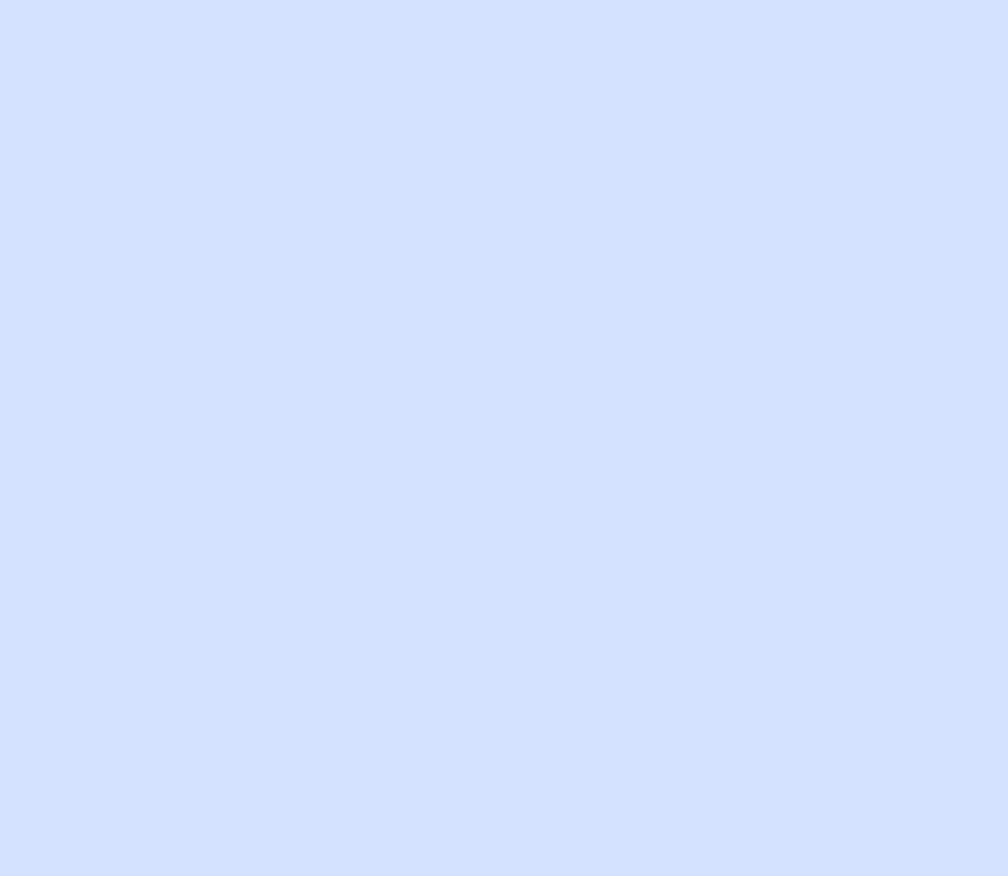 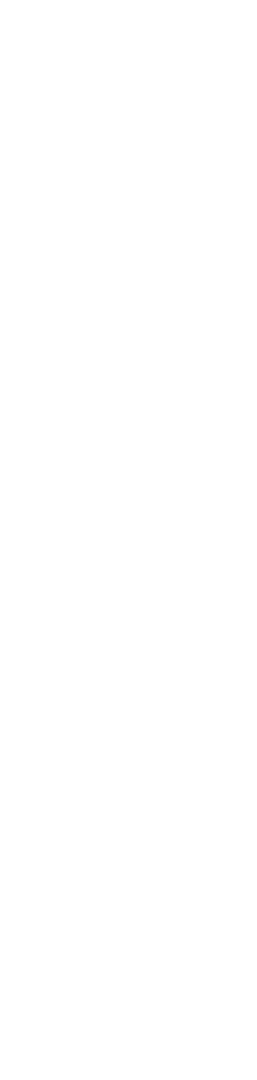 ISSN 2215-4523Vol.1 Num:2 Febrero 2016 pp:10 -14RESUMENENFERMEDAD DIARREICA AGUDA(ACUTE DIARRHEAL DISEASE)*Ricardo Sánchez GaitánLa diarrea se define como “la deposición, tres o más veces al día de heces sueltas o líquidas”. La principal causa de enfermedad diarreica aguda es de origen viral, por lo tanto, los antibióticos no son el tratamiento de primera línea. El tratamiento será de acuerdo al recomendado por la Organización Mundial de la Salud. La enfermedad diarreica en una patología frecuente por lo cual debemos manejar sus causas y esquema de rehidrataciónDESCRIPTORESDiarrea, heces sueltas, viral, deshidratación.*Médico General. Caja Costarricense Seguro Social áreaCariari .San José- CostaRicaSUMMARYDiarrhea is defined as "the deposition, three or more times a day or liquid stools loose." The main cause of acute diarrheal disease is of viral origin, therefore, the antibiotic is not the first line treatment. The treatment will be according to recommended by the World Health Organization. Diarrheal disease in a common condition for which we must manage their causes and rehydration schemeKEYWORDSDiarrhea, loose stools, viral, dehydration.persona) de heces sueltas o líquidas. La deposición frecuente con heces formes (deGENERALIDADESLa enfermedad diarreica aguda (EDA) ha sido causa frecuente de la consulta pediátrica, teniendo picos en ciertos periodos del año. Lo importante es saber manejar las causas más frecuentes, su tratamiento, los signos de alarma e identificar tempranamente las posibles complicaciones.DEFINICIÓNSegún la OMS la diarrea se define como “la deposición, tres o más veces al día (o con una frecuencia mayor que la normal para laconsistencia sólida) no es diarrea, ni tampoco la deposición de heces de consistencia suelta y “pastosa” por bebés amamantados”. La diarrea la definiremos como aguda cuando tenga una duración menor de 14 díasCAUSASLa causa más frecuente de EDA en niños es el rota virus, por lo tanto, el uso de antibióticos es innecesario. Los Adenovirus entéricos, Calicivirus y Astrovirus también son causantes de diarrea, pero con cuadro clínicos	más	levesEn la tabla 1 y 2 se detalla más sobre las causas de diarrea.EVALUACIÓN DEL PACIENTE PARA LA DESHIDRATACIÓNTRATAMIENTORecordemos que la mayoría de la EDA es auto limitada, por lo tanto, el uso de los antibióticos es de segunda línea. La OMS tiene su plan de tratamiento publicado en el 2005 y actualizado en el 2013. De dicho plan se basan muchos países para hacer su guía de tratamiento. Plan APrevención	de	la	deshidratación	y malnutrición en el domicilioLíquidos: mayor cantidad de lo usual Bebidas recomendadas:Sales de hidratación oralBebidas saladas (por ejemplo, agua de arroz salado o una bebida de yogur con sal)Verduras o sopa de pollo con sal.Bebidas NO recomendadas:Bebidas	carbonatadas comercialesZumos de frutas comercialesTé azucaradoCaféAlgunos	tés	o	infusiones medicinalesSuplemento de zincIniciar el sumplemento (10-20mg) al inicio de la diarrea y continuar por10	a	14	días	posterioresde	la enfermedad.Prevencion de la malnutriciónLos alimentos recomendados deben ser culturalmente aceptables, de fácil acceso, tener un alto contenido de energía y proporcionar cantidades adecuadas de micronutrientes esenciales. Debenestar bien cocidas y en pure para que sean fáciles de digerirQue contengan potasio, como los plátanos o bananosEn la cantidad que él desee.De cinco a 7 veces al día.Alimentos	fáciles	de	digerir, evitando los colados artificiales.Leche debe ser mezclada con un cereal. Si es posible, se deben agregar 5-10 ml de aceite vegetal a cada ración de cereal.Signos de alarmaAumenta la frecuencia de las deposiciones líquidasAumenta la frecuencia de los vómitosSe vuelve muy sedientoTolera mal la vía oralPresenta fiebrePresencia	de	sangre	en	las hecesEl niño no mejora en tres días Plan BTerapia de hidratación oral en niños con deshidratación moderada.¿Cuánto	requiero	de	Sales	de Rehidratación Oral?En este grado de deshidratación, requeriremos un soporte hídrico y electrolítico vía oral adecuado. Las Sales de Rehidratación Oral son las recomendadas por la OMS. Por lo general el soporte hídrico se determinará multiplicando el peso por 75ml y administrando el fluido en 4 horas. Si el peso se desconoce, se utilizará en acorde para la edad.Peso X 75 ml = Volumen a beber en 4 horas¿Cómo administrar las Sales de Rehidratación Oral?Para los bebés se utilizará un gotero o jeringa (sin la aguja) para poner pequeñas cantidades de solución en la boca, y para los niños pequeños utilizará una cuchara. Los biberones no deben utilizarse niños pequeños utilizará una cuchara.Los biberones no deben utilizarse. Niños menores de 2 años de edad se brindará una cucharadita cada 1-2 minutos; niños mayores (y los adultos) pueden tomar sorbos frecuentes directamente desde la copa.Monitorizar	el	proceso	de rehidrataciónSi durante el proceso de rehidratación comienzan a desaparecer los signos de deshidratación moderada, estamos en buen camino, siguiéremos rehidratando hasta que los signos desaparezcan y luego cambiar a un Plan A.La rehidratación ha sido exitosa cuando:El signo del pellizco es normalSed ha desaparecidoAdecuada micciónEl niño está tranquilo y no irritable.Recuerde si aparecen signos de deshidratación grave en cualquier momento del Plan B, debemos pasarnos inmediatamente a un Plan C.Cuando la terapia de rehidratación oral ha fracasado:Aparecen signos de deshidratación graveContinua las deposiciones abundantes (más de 15-20 ml / kg / hora)Aumento de vómitosNo tolera la vía oral por fatiga o letargiaContinuar terapia con Zinc como Plan APlan CCasos de deshidratación graveRecuerde que la deshidratación grave no debería de manejarse en un nivel de atención primario por el riesgo de complicaciones, además se debe de contar con una sala de observación para su manejo.Pero es nuestro deber preparar al paciente para su traslado, iniciando el Plan C adecuadamente.Guía de rehidratación intra venosaMonitorear	la	rehidratación	intra venosaLos pacientes deben ser reevaluados cada 15-30 minutos hasta que el pulso radial sea fuerteA partir de entonces, deben ser reevaluados por lo menos cada hora para confirmar que la hidratación es adecuada. Si la hidratación no es exitosa, aumentar el goteo intra venosaRECUERDELa enfermedad diarreica en una patología frecuente por lo cual debemos manejar sus causas y esquema de rehidratación.Recepción: 11 Diciembre de 2015	Aprobación:12 Enero de 2016BIBLIOGRAFIAAndrés, L. B. (2011). Diarrea aguda. In J. Ponce (Ed.). España.Enriqueta Román Riechmann, J. B. (2010). Diarrea aguda. In S. E. Asociación Española de Pediatría, Protocolos de Gastroenterología, Hepatología y Nutrición (Segunda ed., pp. 11 - 19). España : Ergón S.A.Gastroenterología, O. M. (2012). Diarrea aguda en adultos y niños, una perspectivo mundial.OMS. (2005). THE TREATMENT OF DIARRHOEA. (pp. 1-50). Switzerland: OMS.OMS.	(n.d.).	OMS.	Retrieved	Octubre	09,	2014,	from http://www.who.int/mediacentre/factsheets/fs330/es/Social, C. C. (2009). GUIAS PARA EL MANEJO CLINICO DE LA. San Jose, Costa Rica.Revista Médica Sinergia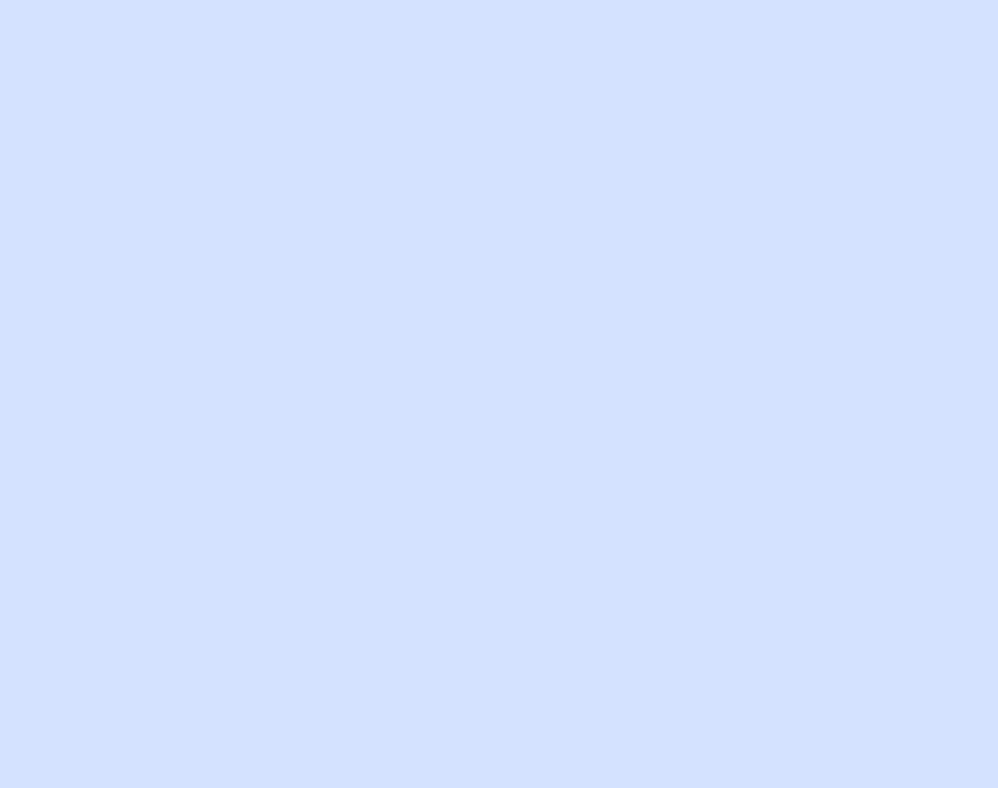 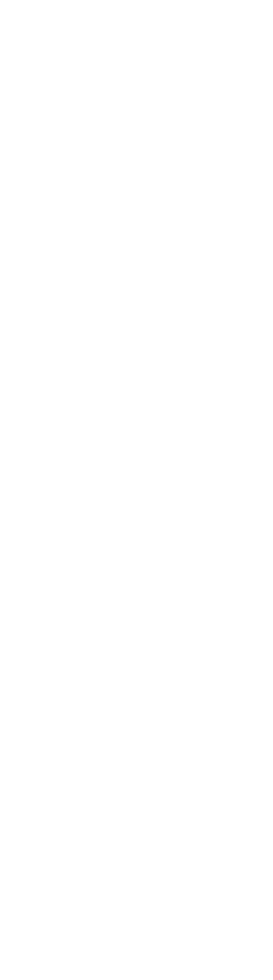 ISSN 2215-4523Vol.1 Num:2 Febrero 2016 15 - 18FIEBRE EN NIÑOS(FEVER IN CHILDREN)*Juan Carlos Sánchez GaitánRESUMENLa definiremos como el aumento de la temperatura corporal en un sitio determinado bajo una adecuada técnica. La fiebre se presenta por una alteración de la termorregulación por sustancias exógenas o endógenas. Para el tratamiento debemos saber causa para luego tomar una medida farmacológica.DESCRIPTORESTemperatura, pirógenos externos, pirógenos endógenos, paracetamol, ibuprofeno.*Médico General. Caja Costarricense Seguro Social, área Cariari.Limón- Costa RicaSUMMARYWe will be defined as the increase in body temperature at a particular site under proper technique. Fever is presented by an alteration of thermoregulation by exogenous or endogenous substances. For treatment we know cause and then take a pharmacological action.KEYWORDSTemperature, external pyrogens, endogenous pyrogens, acetaminophen, ibuprofen.DEFINICIÓNLa definiremos como el aumento de la temperatura corporal en un sitio determinado bajo una adecuada técnica. (Cuadro 1). No olvidemos que el cuerpo tiene variaciones térmicas durante el día, la cuales pueden ser de 36º – 38º con un promedio de 37º a nivel axilar.CUADRO 1: Definición de fiebre según el sitio anatómico de la temperatura tomada.FISIOPATOLOGÍASe presenta por una alteración de la termorregulación, por un ajuste hacia arriba del termostato hipotalámico. Este punto de regulación termostática se aumenta debido a la acción de sustancias exógenas como bacterias, virus, hongos, fármacos, etc. (Pirógenos externos) y por la acción de citosinas secretadas por células inmunitarias de la inmunidad innata (pirógenos endógenas o citokinas pirógenas). Dentro de las citokinas pirógenas (CP) se han identificado: interleukina- 1 (IL-1), la interleukina-6 (IL-6), el factor de necrosis tumoral alfa (tumor necrosis factor alpha–TNF-α) y varios interferones.Luego de ser sintetizadas las CP, estas pasan a circulación sanguínea y estimulan los receptores neuronales del organum vasculosum  en  el   hipotálamo   anterior, La E2 y AMPc ajustan el termostato hipotalámico a un punto más alto. (Noguera 2009, Correa 2001)También se han encontrado algunos péptidos que tienden a contrarrestar el efecto de los pirógenos, llamados criógenos o antipiréticos endógenos como la Interleukina-10,estimulando la producción de prostaglandina E2 (PGE2) y adenosin monofostato	cíclico	(AMPc).Arginina - vasopresina, hormona estimulante de los melanocitos. (Noguera 2009, Correa 2001)Una vez fijado el nuevo punto termorregulador, se mantiene la temperatura corporal a merced de mecanismos homeostáticos como la vasoconstricción cutánea (conservación de calor) y los escalofríos (termogénesis). (Noguera 2009, Correa 2001)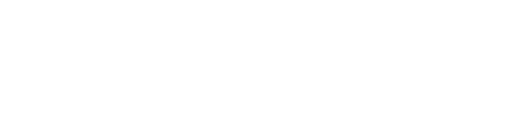 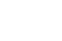 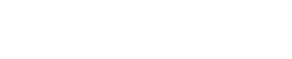 DIAGRAMA 1: Fisiopatología de la fiebre (Noguera 2009).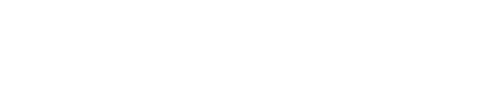 .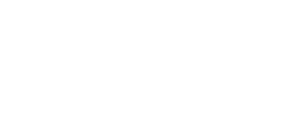 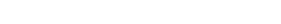 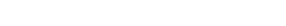 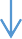 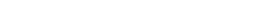 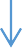 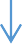 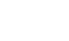 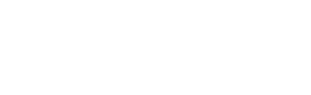 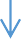 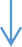 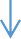 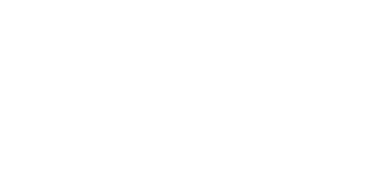 FIEBRE EN PEDIATRIA – Juan Carlos Sánchez GaitánTOMA ADECUADA DE LA TEMPERATURA CORPORALLa medición de la temperatura corporal va depender del sitio, instrumento utilizado, duración de la toma y edad del menor.Si bien el termómetro de mercurio es desaconsejado por su riesgo de ruptura y toxicidad del metal, aún sigue siendo utilizado en muchos países, por lo tanto, es importante mencionar su uso adecuado.A nivel rectal: con el termómetro previamente lubricado se introduce 2 cm y se deja por 2 minutos. A nivel oral: con el termómetro limpio se deja 3 minutos. A nivel axilar: se deja 4 minutosDependiendo de la edad, así va ser el método que usted elija para la toma de temperatura:Menores de 3 meses: el termómetro digital a nivel rectal es lo más recomendado. Los termómetros electrónicos de oído no son recomendables para los bebés menores de3 meses porque sus conductos auditivos suelen ser demasiado pequeños.Entre 3 meses y 4 años: se puede emplear un termómetro digital para medir la temperatura rectal o un termómetro electrónico de oído para medir la temperatura en el interior del conducto auditivo. El termómetro digital puede ser utilizado para medir la temperatura axilar, pero es menos precisoMás de 4 años: el termómetro digital para medir la temperatura oral si el paciente coopera. También se puede usar un termómetro electrónico de oído o termómetro digital a nivel axilarBENEFICIOS DE LA FIEBREReduce la producción de toxinas y la multiplicación bacteriana.Mejora los mecanismos de la respuesta inflamatoriaPotencia la acción de los antibióticosCONTRAS DE LA FIEBRELa fiebre es un mecanismo de defensa, pero en ciertos casos su evolución puede ser inesperada, como la temperatura mayor de 40.5°C que se relaciona con un riesgo mayor de bacteremia oculta o de infección bacteriana grave, como meningitis, neumonía o septicemia. El daño cerebral, evento raro, se puede presentar cuando la temperatura es mayor a 41.7 °C. Otro miedo son las convulsiones febriles, pero estas se presentan entre el 2 – 5% de los niños con fiebre.Recuerde poner atención desde un inicio, al aumento de las pérdidas insensibles y el consumo calórico. Por lo tanto, debemos mantener un buen aporte hídrico y nutricional.TRATAMIENTOEn el tratamiento de la fiebre se pueden hacer medidas físicas y farmacológicas.Tratamiento farmacológicoEn el tratamiento farmacológico recomendamos el acetaminofén y el ibuprofeno a dosis pediátricas. El ácido acetilsalicílico no se recomienda por el riesgo del síndrome de Reye, y el metamizol por el riesgo de agranulocitosis ha sido retirado en varios paísesRecepción: 20 Diciembre de 2015	Aprobación:15 Enero de 2016BIBLIOGRAFIANoguera, R. A. (2009). Fiebre en el niño. En R. A. Noguera, Manual de Pediatría (págs. 37-42). San Jose.C. Rodrigo Gonzalo de Liria, M. M. (2011). Fiebre sin foco. En Protocolos de Infectología (págs. 37-40). España: ERGONVélez, J. A. (01 de Octubre de 2001). Sociedad Colombiana de Pediat. Recuperado el 30 de Septiembre	de	2014,	de http://www.scp.com.co/precop/precop_files/modulo_1_vin_1/CAPFIEBRE.pdfKidsHealth. (Julio de 2012). KidsHealth. Recuperado el 2014 de Septiembre de 2014, de http://kidshealth.org/parent/h1n1_center/h1n1_center_esp/fever_esp.htmlVademecum. (03 de Diciembre de 2010). Vademecum. Recuperado el 30 de Septiembre de 2014, de http://www.vademecum.es/principios-activos-paracetamol-n02be01Vademecum. (03 de Diciembre de 2010). Vademecum. Recuperado el 30 de Septiembre de 2014, de http://www.vademecum.es/principios-activos-ibuprofeno-m01ae01INSTRUCCIONES PARA PUBLICARLa Revista Médica Sinergia, es una revista científica costarricense, con arbitraje, de periodicidad mensual.  La  cual nació para   ser   una   puerta   abierta   a   todas   las   personas   involucradas   en   el área biocientífico con el fin de difundir sus manuscritos, ya sean trabajos originales, investigación, comunicación científica, reporte de casos, revisión bibliográfica. Las publicaciones deben cumplir con las normas y parámetros requeridos por el comité editorial.Todos los trabajos deben ser de alto interés para la comunidad médica y para el área de la salud en general.Las publicaciones serán presentadas bajo la estructura del Comité Internacional de Editores de Revistas Médicas, cuya información se puede encontrar www.icmje.org. Las publicaciones que no mantengan  esta estructura serán devueltas.Instrucciones GeneralesPágina de títuloTítulo: Debe de ser conciso, especifico y sin abreviaturas, debe de ser redactado en español e inglés. Autores: Debe de consignarse el nombre completo del autor(es), debe de estar alineado a la derecha. Nombre de departamento o institución: Lugar donde el autor perteneció durante la elaboración del trabajo.Descriptores: La publicación debe tener entre 3 a 5 palabras claves en español e inglés. Título corto: La publicación pobra tener un título corto con un máximo de 50 caracteres. Enumerar las páginas, cuadros y figuras.Fuentes	de	ayuda: Persona	o instituciones que	brindaron	ayuda	durante	la elaboración de la publicación.Declaración de   potenciales   conflictos   de interés: Los   autores   deben   de    llenar    el  formulario “ICMJE Uniform Disclosure Form for Potential Conflicts of Interest”	disponible en www.icmje.org.Tipos de PublicacionesPresentación de los artículos originales y de revisiónEl autor en caso de ser necesario, deberá presentar todas las fuentes de información originales. La publicación debe ir estructurada de la siguiente manera:Resumen: 250 palabras máximo, con una descripción del trabajo, material, métodos utilización, resultados principales y conclusiones relevantes.Introducción: Es el texto donde se plantan las hipótesis, y se contesta las preguntas como y porque de la publicación. Sin olvidar la mención del objetivo principal y secundario.Métodos: Se	mencionan	los	materiales	utilizados,	criterios de inclusión y exclusión, composición y característica de muestras estudiadas.Resultados: los resultados deben de seguir una secuencia lógica y concordante, en el texto, cuadros, figuras y tablas.Discusión: es un análisis de datos obtenidos de la investigación. Se expondrá si los resultados solventan las conclusiones. No se repite información mencionada en introducción ni resultados. Además, se valora si se cumplieron con los objetivos primarios y secundarios.Agradecimientos: menciona persona o instituciones que brindaron ayuda durante la elaboración de la publicación.Referencia: Insertadas consecutivamente con números arábigos en el cuerpo del texto y citadas  con toda la información pertinente en el área de referencia. Se recomienda el sistema de revistasINSTRUCCIONES DE PUBLICACIONmédicas “www.icmje.org”.o el formato APA. Una referencia bibliográfica que tiene menos de 6 autores, se mencionan a todos separados por una “coma”. Si la referencia bibliográfica tiene más de seis autores se menciona hasta el sexto autor y se agrega “et al”.Ejemplos:Revista:Morales – Martínez F. ¿Que es la geriatría? Revista Gerontológica en Acción. Ano1. No.1 marzo. Costa Rica, 1987: 31-36.Libro:Sánchez E. Guía Médica de San José. 1era. Ed. San José: Editorial Esculapio, 2016. Capítulo de libro:Sánchez E. Guía Medica el Tumi. En: Margarita Malpartida ed. Hipertensión Arterial. Lima. 2012: 8 – 16.Cita electrónica:Rojas A, Rosario, & Quezada L, Arnoldo. (2013). Relación entre dermatitis atópica y alergia alimentaria. Revista chilena de pediatría, 84(4), 438-450. Recuperado en 09 de junio de 2016,  de http://www.scielo.cl/scielo.php?script=sci_arttext&pid=S0370- 41062013000400012&lng=es&tlng=es. 10.4067/S0370-41062013000400012.Cuadros, figuras y tablas: Tienen que ser explicativos, deben tener título y numeración  consecutiva correspondiente. Deben de ser originales, en caso de ser de otra fuente, se debe adjuntar una carta por el autor o editorial autorizando su utilización para la publicación.RevisionesLas     revisiones serán valorares     por     nuestro comité editorial, entidad     editora      (Sociedad de Médicos de América)        y        dos        pares        externos.        Los artículos deben         de   ser interés medico científico. Máximo 4 paginas.OpinionesInforman temas de la actualidad en los avances científicos de la medicina. Máximo 2 paginas.Reporte de casosLa publicación debe estar estructurada de la siguiente forma:TítuloResumen: máximo 250 palabras. En español e inglés.Introducción: se debe contestar las preguntas: ¿porque se publica?, ¿que se publica?. Mencionar objetivos primarios y secundarios.Presentación del caso: se debe realizar una presentación cronológica de la enfermedad y de la evolución del paciente. Con posible diagnóstico, tratamiento y pronóstico.Discusión: es un análisis de datos obtenidos de la investigación. Se expondrá si los resultados solventan las conclusiones. No se repite información mencionada en introducción ni resultados.Máximo 5 paginas.Presentación del manuscritoLa publicación será estructurada de  la siguiente manera:  página  de  título,  resumen  (español –  inglés), introducción, cuerpo de la publicación, discusión, conclusiones, referencias bibliográficas.Todos los trabajos deben de ser enviados en formato digital en Word para Windows ®, en una columna, los títulos con letra Arial #14 - negrita, el contenido en Arial #11, con espacio 1,5. Con numeración de la página. Página tamaño carta. Los cuadros deben de ser realizadas en Word con letras Arial#11 y contener su título respectivo en Arial #11Las figuras o dibujos deben de ir con su respectivo título en Arial #11.Además se deberá presentar los siguientes documentos adjuntos:Información de contacto.Yo   “nombre   del   autor”   soy   autor responsable de   la publicación “título   de   la publicación”   declaro información de     contacto:     nombre completo,      número      de identificación, teléfono,   correo electrónico, dirección. Además autorizo   que   se   me    contacte    por    medio telefónico o correo electrónico para cualquier observación. Por ultimo  me responsabilizo  de  mantener  actualizada la información de contacto.Responsabilidad del autor.Yo       “nombre        del        autor”        soy        autor responsable de        la publicación “título        de    la publicación”, declaro haber trabajado    en    la elaboración de     dicha publicación y asumo     todas  las responsabilidades de la información publicada. Además declaro que facilitaré en caso de ser necesario todos los documentos originales que fueron requeridos para elaboración de la publicación.Liberación de responsabilidad.Yo “nombre del autor” soy autor responsable de la publicación “título de la publicación” libero de responsabilidad a la Revista Médica Sinergia y a la Entidad Editora de cualquier conflicto que pueda generar el artículo.Conflictos de interés.Yo “nombre del autor”  soy  autor responsable de  la publicación “título  de  la publicación”  declaro  que la publicación no contiene conflictos de interés.En caso de tener conflictos de interés se debe llenar “ICMJE Uniform Disclosure Form Potential Conflicts of Interest” disponible en www.icmje.org.Principios científicos, éticos, morales.Yo “nombre del autor”  soy  autor responsable de  la publicación “título  de  la publicación”  declaro  que la publicación se    apegó    a    los principios científicos, éticos y     morales     para     la elaboración de la publicación.Exigencia de originalidad.Yo “nombre del autor” soy autor responsable de la publicación “título de la publicación” declaro que la publicación es un artículo original, cuyo contenido no ha sido publicado en otro medio. Además declaro que los resultados y conclusiones no han sido manipulados para el beneficio de terceros.Pasos para publicar:Enviar un correo electrónico a la dirección electrónica revistamedicasinergia@gmail.com solicitando la disponibilidad tema para poder publicar.Un coordinador de comunicará usted vía correo electrónico solicitando el articulo y los documentos adjuntos.El coordinador	le informará si	su publicación ha	cumplido	con	los	requisitos mínimos para la publicación.La publicación será enviada al comité asesor y entidad editora, quienes valorarán la calidad de la publicación. Luego la publicación será enviada al sistema de arbitraje externo, compuesto por un panel de expertos en el tema para la evaluación de la información. El sistema de arbitraje externo evaluará la publicación sin conocer el nombre del autor del artículo.El coordinador se comunicará con usted informando si la publicación fue aceptada, observada (se debe realizar cambios) o rechazada. En caso de ser observada, el autor tiene 48 horas para realizar los cambios pertinentes.Cuando	la publicación sea	aceptada	el	coordinador	le	enviara	las	pruebas	de imprenta vía correo electrónico. En este paso NO se podrá realizar modificaciones en la publicación.PUBLIQUE CON NOSOTROS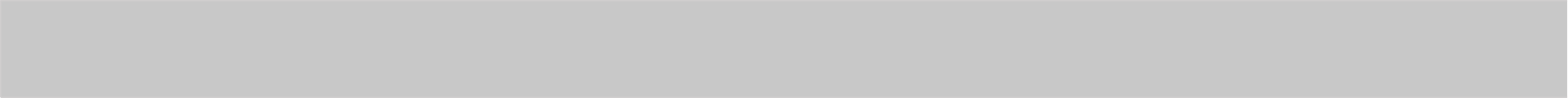 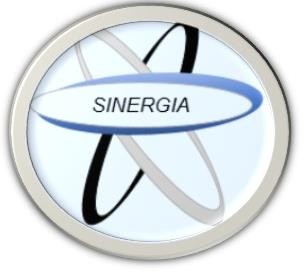 La publicación de un artículo científico, revisiones bibliográficas, etc. Contribuye al desarrollo de la sociedad y a que otros investigadores acorten sus tiempos de investigación.Al publicar artículos se muestra la fortaleza en investigación Por ello lo invitamos a publicar con nosotrosContáctenos Teléfono: 8668002E-mail: revistamedicasinergia@gmail.comIndice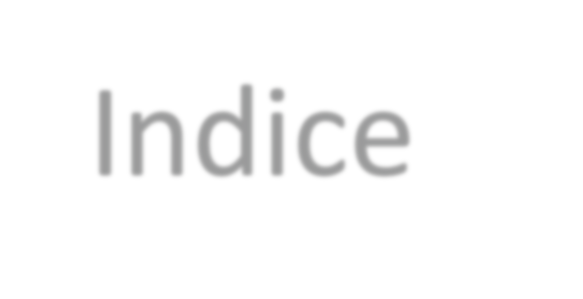 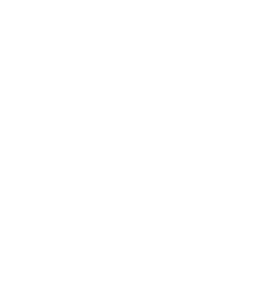 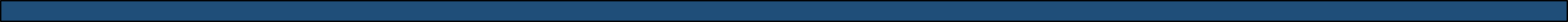 REVISIONES BIBLIOGRAFICASInfección del tracto urinario en el embarazoInstrucciones de publicación	19Departamento de publicación:Editorial Esculapio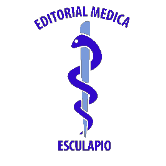 50 metros norte de UCIMED, Sabana Sur, San José-Costa Rica Teléfono: 8668002E-mail: revistamedicasinergia@gmail.comDepartamento de edición:Entidad editora:SOMEASOCIEDAD DE MEDICOS DE AMERICA50 metros norte de UCIMED, Sabana Sur, San José-Costa Rica Teléfono: 8668002Sociedaddemedicosdeamerica@hotmail.comFármacoDosisDuraciónAmoxicilina500mg cada 8horas5-7 díasNitrofurantoina50md cada 6horas5-7 díasCefalexina500mg cada 6horas5-7 díasFosfomicina3gMono dosisTABLA 2: Tratamiento de la cistitis en el embarazo. (Echevarria Zarate, Sarmiento Aguilar, & Osores Plenge, 2006) (SEGO, 2012) (AEU, 2007) (EAU, 2014) (SIGN,2012)TABLA 2: Tratamiento de la cistitis en el embarazo. (Echevarria Zarate, Sarmiento Aguilar, & Osores Plenge, 2006) (SEGO, 2012) (AEU, 2007) (EAU, 2014) (SIGN,2012)TABLA 2: Tratamiento de la cistitis en el embarazo. (Echevarria Zarate, Sarmiento Aguilar, & Osores Plenge, 2006) (SEGO, 2012) (AEU, 2007) (EAU, 2014) (SIGN,2012)FármacoDosisDuraciónAmoxicilina500mg cada 8horas5-7 díasNitrofurantoína50md cada 6horas5-7Cefalexina500mg cada 6horas5-7 díasFosfomicina3gMono dosisTABLA 2: Pruebas y exámenesTABLA 2: Pruebas y exámenesExámenes de sangre:Examen imágenes:Nivel de estrógenosNivel de hormona foliculoestimulante Nivel de hormona luteinizanteNivel de testosterona 17 cetosteroides Glucosa en ayunas Niveles de lípidos GCH en suero Niveles de prolactinaPruebas de la función tiroideaEcografía trans vaginal(80% de los casos se observa un crecimiento bilateral de los ovarios, con presencia de más de 12folículos de un diámetro entre 29mm subcorticales rodeado de un estroma denso, pueden presentarse en mujeres sin afectación clínica)TABLA 1: Principales causas de diarrea infecciosas en niñosTABLA 1: Principales causas de diarrea infecciosas en niñosVirusNorovirus (virus de Norwalk), Rotavirus, Adenovirus, Astrovirus, CitomegalovirusBacteriasProductoras de toxinas Bacillus cereus)Invasoras (p. ej., E. coli invasiva, Shigella, Salmonella, Yersinia, Campylobacter,Clostridium difficile)ParásitosGiardia lamblia, Cryptosporidium, Entamoeba histolyticaTABLA 2: Relación clínica y epidemiológica con posible agente de diarreaTABLA 2: Relación clínica y epidemiológica con posible agente de diarreaClínicaAgenteIleitis agudaSalmonella, Shigella, Yersinia, AeromonasArtritis y/o erupciones cutáneasYersinia enterocolitica, Shigella, CampylobacterSíntomas neurológicos (boca seca, diplopía, visión borrosa, disartria, disfonía,disfagia, parálisis descendente simétrica, etc.)BotulismoDisenteríaE. coli enteroinvasivo, E. coli enteropatogeno, Shigella, Salmonella, Campylobacter, Yersinia,Clostridiumdifficile, Mycobacterium tuberculosis, Citomegalovirus, Entamoeba histolytica, Balantadium coli, SchistosomaViajes a países tropicalesEntamoeba histolyticaBrotes en residencias, hospitales, etc.Norovirus (virus de Norwalk)Diarrea tras alta hospitalaria (< 3 días)Clostridium difficileTABLA 3: Evaluación de los pacientes con deshidrataciónTABLA 3: Evaluación de los pacientes con deshidrataciónTABLA 3: Evaluación de los pacientes con deshidrataciónTABLA 3: Evaluación de los pacientes con deshidrataciónDeshidrataciónincipienteDeshidratación moderadaDeshidratación graveVERCondición OjosSedAlerta Normal No sedInquieto, irritable HundidoSediento, bebe ansiosamenteLetárgico o inconsciente HundidoBebe mal o pobrementeSENTIRPliegue cutáneoVuelve rápidamenteDesaparece lentamenteDesaparece muy lentamenteDECIDIRPaciente no tiene signos de deshidrataciónSi el paciente presenta dos o más signos de deshidratación moderada.Si el paciente presenta dos o más signos de deshidratación graveTRATAMIENTOPlan APesar al paciente, si es posible, y utilizar el plan BPesar al paciente y aplique URGENTEMENTE el planterapéutico CTabla 4: Guía para el tratamiento intravenoso en niños y adultos con deshidratación graveTabla 4: Guía para el tratamiento intravenoso en niños y adultos con deshidratación graveTabla 4: Guía para el tratamiento intravenoso en niños y adultos con deshidratación graveEdadPrimero administrar 30 ml/kgen:Luego administrar 70 ml/kg en:Menores de 12 años1 hora5 horasMayores de 12 años30 minutos2½ horasRe evalué al paciente cada 1-2 horas. Si la hidratación no mejora, aumentar el goteo intravenoso.Después de seis horas (lactantes) o tres horas (pacientes de edad avanzada), evaluar al paciente. Entonces elegir el plan de tratamiento apropiado (A, B o C) para continuar el tratamiento.Si no cuenta con solución de lactato de Riger, puede utilizar solución salina.Repetir si el pulso radial es débil o no detectableRe evalué al paciente cada 1-2 horas. Si la hidratación no mejora, aumentar el goteo intravenoso.Después de seis horas (lactantes) o tres horas (pacientes de edad avanzada), evaluar al paciente. Entonces elegir el plan de tratamiento apropiado (A, B o C) para continuar el tratamiento.Si no cuenta con solución de lactato de Riger, puede utilizar solución salina.Repetir si el pulso radial es débil o no detectableRe evalué al paciente cada 1-2 horas. Si la hidratación no mejora, aumentar el goteo intravenoso.Después de seis horas (lactantes) o tres horas (pacientes de edad avanzada), evaluar al paciente. Entonces elegir el plan de tratamiento apropiado (A, B o C) para continuar el tratamiento.Si no cuenta con solución de lactato de Riger, puede utilizar solución salina.Repetir si el pulso radial es débil o no detectableTABLA 1: Dosis de antipiréticos (Vademecum)TABLA 1: Dosis de antipiréticos (Vademecum)TABLA 1: Dosis de antipiréticos (Vademecum)AntipiréticoVía oralVía rectalAcetaminofén15mg/Kg cada 6 horas o 10mg/ cada 4 horasLactantes de:10kg, 150mg/6horas, máx. 750mg/día13-18Kg, 150mg/4-6horas, máx. 900mg/día 20kg, 150-300mg/4-6horas, máx.1200mg/día Niños de:12-16kg, 300-325mg/8horas, máx. 1g/día 17-23kg, 300-325mg/6horas, máx. 1.5g/día24-40kg, 300-325mg/4-6horas, máx. 2.5g/díaIbuprofeno20-30 mg/Kg/día en 3-4 tomas